 2021 MEMBERSHIP REGISTRATION AND RENEWAL FORM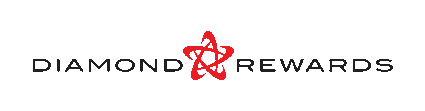  I wish to receive promotional material, including Promotions and Third Party Offers (as defined in the Diamond Rewards Rules (Rules), in respect of the Diamond Rewards Program.		Yes		NoIf you ticked “Yes”, you may receive gaming machine information and information relating to gaming related activities and alcohol.  If you tick “No” you will not receive any promotional materials (other than via the Diamond Reward Kiosk).  I wish to receive communications by:		Mail:	             Email:    Information regarding how your personal information will be handled is set out in the Rules.  By signing this Application you consent to your personal information being collected, used and disclosed in accordance with the Rules.I have carefully read and understood the Rules.  I agree to strictly abide by these Rules, as amended from time to time and declare that the details in this Application are true and correct.SIGNATURE:						DATE:		/	/	 $15 Meal & Drink Birthday VoucherEvery $1 spent earns 1 point12 months to use point’s earnt towards food and drinks20 points earnt each time you visit the venue$1 off all main menu items and 0.50c off all drink itemsDiscounts off honour room hire for functionsFree use of committee roomEntry to members draws and special events MEMBERSHIP YEAR 1ST MARCH 2021 TO 28TH FEBRUARY 2022 NAME:MR/MRS/MSD.O.B: ADDRESS:PostcodeMOBILE:HOME:EMAIL:MEMBERSHIP TYPEFEESAMOUNT PAYABLEAssociate Member $5$Affiliate Member (Full Voting Rights)$30$